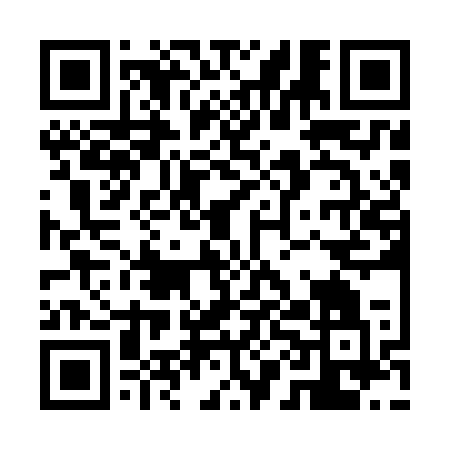 Ramadan times for Selikula, EstoniaMon 11 Mar 2024 - Wed 10 Apr 2024High Latitude Method: Angle Based RulePrayer Calculation Method: Muslim World LeagueAsar Calculation Method: HanafiPrayer times provided by https://www.salahtimes.comDateDayFajrSuhurSunriseDhuhrAsrIftarMaghribIsha11Mon4:274:276:4412:274:046:116:118:1912Tue4:244:246:4112:264:066:136:138:2213Wed4:204:206:3812:264:086:156:158:2514Thu4:174:176:3512:264:106:186:188:2715Fri4:144:146:3212:254:126:206:208:3016Sat4:104:106:2912:254:146:226:228:3317Sun4:074:076:2612:254:166:256:258:3618Mon4:034:036:2312:254:186:276:278:3919Tue4:004:006:2012:244:206:306:308:4120Wed3:563:566:1712:244:226:326:328:4421Thu3:533:536:1512:244:236:346:348:4722Fri3:493:496:1212:234:256:376:378:5023Sat3:453:456:0912:234:276:396:398:5324Sun3:413:416:0612:234:296:416:418:5625Mon3:383:386:0312:224:316:446:449:0026Tue3:343:346:0012:224:336:466:469:0327Wed3:303:305:5712:224:346:486:489:0628Thu3:263:265:5412:224:366:516:519:0929Fri3:223:225:5112:214:386:536:539:1230Sat3:183:185:4812:214:406:556:559:1631Sun4:144:146:451:215:417:587:5810:191Mon4:094:096:421:205:438:008:0010:232Tue4:054:056:391:205:458:028:0210:263Wed4:014:016:361:205:478:058:0510:304Thu3:563:566:331:205:488:078:0710:345Fri3:523:526:311:195:508:098:0910:376Sat3:473:476:281:195:528:128:1210:417Sun3:423:426:251:195:538:148:1410:458Mon3:373:376:221:185:558:168:1610:499Tue3:323:326:191:185:578:198:1910:5310Wed3:273:276:161:185:588:218:2110:58